Projektbeschreibung der Maßnahmeim Rahmen der Ländlichen Entwicklungausführliche Beschreibung der geplanten Maßnahme (Projekt, Ziele, Wirkung, Gesamtkonzept), eine Maßnahmenbeschreibung und Fotos/Bilder des Objektes können auch als Anlage mitgeschickt werden.Was soll umgesetzt werden oder Was ist schon vorhanden und was soll geändert/ erweitert werden? Welchen Umfang hat die Maßnahme (Anzahl, Fläche, ……)? Eingliederung in das Gesamtkonzept? Welche Besonderheiten gibt es? etc. siehe Anlage (bitte beifügen)oder beschreiben Sie Ihr Vorhaben nachfolgendDatum:	Unterschrift:Die folgenden Projektauswahlkriterien dienen Ihrer Information und werden nicht mit der 
Projektbeschreibung zusammen abgegeben.Auszug aus der Regionalen Entwicklungsstrategie der LAG Obere Havel e.V. vom 29.06.2023:Alle Kästchen sind durch einen Klick ankreuzbar. Textfelder haben keine Begrenzung.Alle Kästchen sind durch einen Klick ankreuzbar. Textfelder haben keine Begrenzung.Alle Kästchen sind durch einen Klick ankreuzbar. Textfelder haben keine Begrenzung.MaßnahmentitelMaßnahmeort(Gemeinde, Ortsteil, Adresse)Name AntragstellerKontaktdaten Antragsteller
(Adresse, wichtig für die postalische Zusendung des LAG-Votums, Telefonnummer/ 
E-Mail) für Kontaktaufnahme und Versand von Unterlagen Beantragung über Richtlinienpunkt: B		 C		 D B		 C		 DDie Einordnung des Projektes in ein Handlungsfeld und die zugehörigen Ziele ist Voraussetzung für eine Förderantragstellung! Die Bevotung erfolgt an Hand der 
Kriterien dieses Handlungsfeldes. Querschnittsziele gelten für alle Handlungsfelder.Die Einordnung des Projektes in ein Handlungsfeld und die zugehörigen Ziele ist Voraussetzung für eine Förderantragstellung! Die Bevotung erfolgt an Hand der 
Kriterien dieses Handlungsfeldes. Querschnittsziele gelten für alle Handlungsfelder.Zuordnung zu Handlungsfeldern und Zielen der RES: Handlungsfeld Wirtschaft stärken Handlungsfeld Wirtschaft stärkenBitte nur die Ziele ankreuzen, die mit dem Projekt realistisch erreichbar sind. Beitrag zur Schaffung und oder Sicherung von Arbeitsplätzen Beitrag zur Stärkung regionaler Wirtschaftskreisläufe /
      Wertschöpfungsketten Beitrag zur Unternehmensentwicklung Handlungsfeld Natur und Kultur erleben in Urlaub und Freizeit Handlungsfeld Natur und Kultur erleben in Urlaub und Freizeit Beitrag zur Schaffung und oder Sicherung von Arbeitsplätzen Beitrag zur Inwertsetzung touristischer Potenziale Beitrag zur Kooperations-, Service- und Innovationskultur im 
      Tourismus Handlungsfeld Gutes Leben und Miteinander Handlungsfeld Gutes Leben und Miteinander Beitrag zum Erhalt oder der Verbesserung der Einrichtungen 
      der Grundversorgung oder Freizeitgestaltung Beitrag zur Ausstattung öffentlicher Wegeinfrastruktur Beitrag zur Stärkung des Ehrenamtes und der Gemeinschaft 
      vor Ort Querschnittsziele (über alle Handlungsfelder) Querschnittsziele (über alle Handlungsfelder) Klima/Nachhaltigkeit Digitalisierung Mobilität der letzten Meile Barrierefreiheit Beteiligung von Kindern und Jugendlichen  Beitrag zur Familien- /Seniorenfreundlichkeit Bildung, Kooperation, Vernetzung, Innovation Beitrag zum Ortsbild und kulturelles Erbe Wirkung in der RegionWelche Nachweise sind zum Zeitpunkt der Projekteinreichung vorhanden?Welche Nachweise sind zum Zeitpunkt der Projekteinreichung vorhanden?Welche Nachweise sind zum Zeitpunkt der Projekteinreichung vorhanden?Welche Nachweise sind zum Zeitpunkt der Projekteinreichung vorhanden?Welche Nachweise sind zum Zeitpunkt der Projekteinreichung vorhanden?Eigentumsverhältnisse: Eigentum Eigentum Pacht (Voraussetzung ist ein uneingeschränktes Nutzungsrecht, welches im Pachtvertrag beschrieben sein muß.)Pachtvertrag läuft bis:  Pacht (Voraussetzung ist ein uneingeschränktes Nutzungsrecht, welches im Pachtvertrag beschrieben sein muß.)Pachtvertrag läuft bis: Baugenehmigung:Bei Bauvorhaben ist die Baugenehmigung Voraussetzung für die Förderantragstellung! Diese ist in Kopie mitzuschicken. nicht notwendigBei Bauvorhaben ist der Nachweis, dass keine BG notwendig ist, dem Förderantrag beizulegen. nicht notwendigBei Bauvorhaben ist der Nachweis, dass keine BG notwendig ist, dem Förderantrag beizulegen. vorhanden vorhandenRentabilitätsvorschaubei wirtschaftlichen Projekten: bitte beilegen bitte beilegenWelche Wirkungen sehen Sie mit Ihrem Projekt für den Ort/ die Region?Bitte entsprechend dem auf der ersten Seite gewählten Handlungsfeld ausfüllen/ergänzen.Welche Wirkungen sehen Sie mit Ihrem Projekt für den Ort/ die Region?Bitte entsprechend dem auf der ersten Seite gewählten Handlungsfeld ausfüllen/ergänzen.Welche Wirkungen sehen Sie mit Ihrem Projekt für den Ort/ die Region?Bitte entsprechend dem auf der ersten Seite gewählten Handlungsfeld ausfüllen/ergänzen.Welche Wirkungen sehen Sie mit Ihrem Projekt für den Ort/ die Region?Bitte entsprechend dem auf der ersten Seite gewählten Handlungsfeld ausfüllen/ergänzen.Welche Wirkungen sehen Sie mit Ihrem Projekt für den Ort/ die Region?Bitte entsprechend dem auf der ersten Seite gewählten Handlungsfeld ausfüllen/ergänzen.Handlungsfeld
Wirtschaft stärkenErhalt von Arbeitsplätzen (unmittelbar mit diesem Projekt) 		 ja  neinErhalt von Arbeitsplätzen (unmittelbar mit diesem Projekt) 		 ja  neinErhalt von Arbeitsplätzen (unmittelbar mit diesem Projekt) 		 ja  neinAnzahl:      Schaffung von Arbeitsplätzen (unmittelbar mit diesem Projekt) 	 ja  neinSchaffung von Arbeitsplätzen (unmittelbar mit diesem Projekt) 	 ja  neinSchaffung von Arbeitsplätzen (unmittelbar mit diesem Projekt) 	 ja  neinAnzahl:      Schaffung von Ausbildungsplätzen (unmittelbar mit diesem Projekt)  ja  neinSchaffung von Ausbildungsplätzen (unmittelbar mit diesem Projekt)  ja  neinSchaffung von Ausbildungsplätzen (unmittelbar mit diesem Projekt)  ja  neinAnzahl:      Stärkung regionaler Wirtschaftskreisläufe/Wertschöpfungsketten?			 ja  neinStärkung regionaler Wirtschaftskreisläufe/Wertschöpfungsketten?			 ja  neinStärkung regionaler Wirtschaftskreisläufe/Wertschöpfungsketten?			 ja  nein(wenn ja, bitte beschreiben):Unternehmenserweiterung und -modernisierung?		 ja  neinUnternehmenserweiterung und -modernisierung?		 ja  neinUnternehmenserweiterung und -modernisierung?		 ja  nein(wenn ja, bitte beschreiben):weitere Aspekte:weitere Aspekte:weitere Aspekte:Handlungsfeld
Natur und Kultur erleben in Urlaub und FreizeitErhalt von Arbeitsplätzen (unmittelbar mit diesem Projekt) 		 ja  neinErhalt von Arbeitsplätzen (unmittelbar mit diesem Projekt) 		 ja  neinErhalt von Arbeitsplätzen (unmittelbar mit diesem Projekt) 		 ja  neinAnzahl:      Schaffung von Arbeitsplätzen (unmittelbar mit diesem Projekt) 	 ja  neinSchaffung von Arbeitsplätzen (unmittelbar mit diesem Projekt) 	 ja  neinSchaffung von Arbeitsplätzen (unmittelbar mit diesem Projekt) 	 ja  neinAnzahl:      Schaffung von Ausbildungsplätzen (unmittelbar mit diesem Projekt)  ja  neinSchaffung von Ausbildungsplätzen (unmittelbar mit diesem Projekt)  ja  neinSchaffung von Ausbildungsplätzen (unmittelbar mit diesem Projekt)  ja  neinAnzahl:      Inwertsetzung touristischer Potenziale (direkt/indirekt)?	 ja  neinInwertsetzung touristischer Potenziale (direkt/indirekt)?	 ja  neinInwertsetzung touristischer Potenziale (direkt/indirekt)?	 ja  nein(wenn ja, bitte beschreiben):neues oder erweitertes touristisches 
Angebot		 ja  neinneues oder erweitertes touristisches 
Angebot		 ja  neinneues oder erweitertes touristisches 
Angebot		 ja  nein(wenn ja, bitte beschreiben):Verbesserung der Servicequalität			 ja  neinVerbesserung der Servicequalität			 ja  neinVerbesserung der Servicequalität			 ja  nein(wenn ja, bitte beschreiben):weitere Aspekte:weitere Aspekte:weitere Aspekte:Handlungsfeld
Gutes Leben und MiteinanderErhalt oder Verbesserung der Einrichtungen der Grundversorgung oder Freizeitgestaltung:		 ja  neinErhalt oder Verbesserung der Einrichtungen der Grundversorgung oder Freizeitgestaltung:		 ja  neinErhalt oder Verbesserung der Einrichtungen der Grundversorgung oder Freizeitgestaltung:		 ja  nein(wenn ja, bitte beschreiben):Schaffung neuer Gestaltungselemente an öffentlicher Wegeinfrastruktur:			 ja  neinSchaffung neuer Gestaltungselemente an öffentlicher Wegeinfrastruktur:			 ja  neinSchaffung neuer Gestaltungselemente an öffentlicher Wegeinfrastruktur:			 ja  nein(wenn ja, bitte beschreiben):Erweiterung oder Erhalt öffentlicher Wegeinfrastruktur:		 ja  neinErweiterung oder Erhalt öffentlicher Wegeinfrastruktur:		 ja  neinErweiterung oder Erhalt öffentlicher Wegeinfrastruktur:		 ja  nein(wenn ja, bitte beschreiben):Schaffung zusätzlicher oder Stärkung vorhandener ehrenamtlicher Strukturen: 			 ja  neinSchaffung zusätzlicher oder Stärkung vorhandener ehrenamtlicher Strukturen: 			 ja  neinSchaffung zusätzlicher oder Stärkung vorhandener ehrenamtlicher Strukturen: 			 ja  nein(wenn ja, bitte beschreiben):Schaffung neuer Aktivitäten:			 ja  neinSchaffung neuer Aktivitäten:			 ja  neinSchaffung neuer Aktivitäten:			 ja  nein(wenn ja, bitte beschreiben):weitere Aspekte:weitere Aspekte:weitere Aspekte:QuerschnittszieleKlima/Nachhaltigkeit 	 ja  nein(außerhalb der Vorgaben des Gesetzgebers)Klima/Nachhaltigkeit 	 ja  nein(außerhalb der Vorgaben des Gesetzgebers)Klima/Nachhaltigkeit 	 ja  nein(außerhalb der Vorgaben des Gesetzgebers)(wenn ja, bitte beschreiben):Digitalisierung 		 ja  neinDigitalisierung 		 ja  neinDigitalisierung 		 ja  nein(wenn ja, bitte beschreiben):Mobilität 		 ja  neinMobilität 		 ja  neinMobilität 		 ja  nein(wenn ja, bitte beschreiben):Barrierefreiheit 		 ja  nein(außerhalb der Vorgaben des Gesetzgebers)Barrierefreiheit 		 ja  nein(außerhalb der Vorgaben des Gesetzgebers)Barrierefreiheit 		 ja  nein(außerhalb der Vorgaben des Gesetzgebers)(wenn ja, bitte beschreiben):Beteiligung von Kindern und Jugendlichen 			 ja  nein(außerhalb der Vorgaben des Gesetzgebers)Beteiligung von Kindern und Jugendlichen 			 ja  nein(außerhalb der Vorgaben des Gesetzgebers)Beteiligung von Kindern und Jugendlichen 			 ja  nein(außerhalb der Vorgaben des Gesetzgebers)(wenn ja, bitte beschreiben):Familien-/Seniorenfreundlichkeit			 ja  neinFamilien-/Seniorenfreundlichkeit			 ja  neinFamilien-/Seniorenfreundlichkeit			 ja  nein(wenn ja, bitte beschreiben):Bildung, Kooperation, Vernetzung, Innovation 			 ja  neinBildung, Kooperation, Vernetzung, Innovation 			 ja  neinBildung, Kooperation, Vernetzung, Innovation 			 ja  nein(wenn ja, bitte beschreiben):Ortsbild und/oder kulturelles Erbe 			 ja  neinOrtsbild und/oder kulturelles Erbe 			 ja  neinOrtsbild und/oder kulturelles Erbe 			 ja  nein(wenn ja, bitte beschreiben):Wirkung in der Region	 ja  neinWirkung in der Region	 ja  neinWirkung in der Region	 ja  nein(wenn ja, bitte beschreiben):Finanzierung und UmsetzungFinanzierung und UmsetzungFinanzierung und UmsetzungFinanzierung und UmsetzungFinanzierung und UmsetzungGesamtkostenbruttonetto € € € € € € € €beantragte Zuwendung:  € von brutto von nettoBitte angeben, ob die Zuwendung von der Brutto- oder 
Nettoinvestitionssumme beantragt wird. (Erklärung: Die Mehrwertsteuer wird nur gefördert, wenn der Antragsteller nicht vorsteuerabzugsberechtigt ist!)Bitte angeben, ob die Zuwendung von der Brutto- oder 
Nettoinvestitionssumme beantragt wird. (Erklärung: Die Mehrwertsteuer wird nur gefördert, wenn der Antragsteller nicht vorsteuerabzugsberechtigt ist!)Bitte angeben, ob die Zuwendung von der Brutto- oder 
Nettoinvestitionssumme beantragt wird. (Erklärung: Die Mehrwertsteuer wird nur gefördert, wenn der Antragsteller nicht vorsteuerabzugsberechtigt ist!)geplanter Umsetzungszeitraum 
(Monat und Jahr): bis  bis  bis  bis HinweiseVergabe:Ich wurde darauf hingewiesen, daß die vergaberechtlichen Vorschriften gemäß Nr. 1.3 der aktuellen LEADER-Richtlinie einzuhalten sind. Erläuterungen hierzu sind im Vergabeleitfaden zu finden (zum aktuellen Stand des Dokuments siehe https://eler.brandenburg.de/eler/de/beratung/beratungsstellen-und-adressen/#).Onlineantrag:Ich wurde darauf hingewiesen, dass das Förderantragsverfahren ausschließlich digital erfolgt. Eine technische Hilfestellung zur Onlineantragstellung ist auf der Website des LELF zu finden (https://lelf.brandenburg.de/lelf/de/service/foerderung/agrarfoerderung/internetantragstellung-projektfoerderung-iap/# ).Beherbergung:Spätestens mit dem Vorlegen des Verwendungsnachweises sind vom Zuwendungsempfänger für Vorhaben im Bereich Beherbergung der Nachweis der Teilnahme an einer Qualifizierungsmaßnahme und der Einbeziehung geeigneter Vermarktungswege zu führen. Innerhalb von drei Jahren nach Fertigstellung ist der Bewilligungsbehörde die Klassifizierung der Einrichtung zu dokumentieren.Datenschutz:Die vorstehenden Daten werden zur notwendigen Bearbeitung des Antrages benötigt und gespeichert (z.B. für Rückfragen, die Bevotung des Projektes durch die LAG und die postalische Zusendung des LAG-Votums) und nur dafür verwendet. Eine Weitergabe der vorstehenden Daten erfolgt nur an die Mitglieder der Lokalen Aktionsgruppe (LAG) zum Zwecke der notwendigen Bevotung des Projektes. Eine positive Bevotung ist Voraussetzung für eine Förderantragstellung. Es gelten die gesetzlichen Aufbewahrungsfristen.Nach einer Bewilligung darf mein Projekt auf der LAG-Webseite www.ile-oberhavel.de anonym vorgestellt werden.HinweiseVergabe:Ich wurde darauf hingewiesen, daß die vergaberechtlichen Vorschriften gemäß Nr. 1.3 der aktuellen LEADER-Richtlinie einzuhalten sind. Erläuterungen hierzu sind im Vergabeleitfaden zu finden (zum aktuellen Stand des Dokuments siehe https://eler.brandenburg.de/eler/de/beratung/beratungsstellen-und-adressen/#).Onlineantrag:Ich wurde darauf hingewiesen, dass das Förderantragsverfahren ausschließlich digital erfolgt. Eine technische Hilfestellung zur Onlineantragstellung ist auf der Website des LELF zu finden (https://lelf.brandenburg.de/lelf/de/service/foerderung/agrarfoerderung/internetantragstellung-projektfoerderung-iap/# ).Beherbergung:Spätestens mit dem Vorlegen des Verwendungsnachweises sind vom Zuwendungsempfänger für Vorhaben im Bereich Beherbergung der Nachweis der Teilnahme an einer Qualifizierungsmaßnahme und der Einbeziehung geeigneter Vermarktungswege zu führen. Innerhalb von drei Jahren nach Fertigstellung ist der Bewilligungsbehörde die Klassifizierung der Einrichtung zu dokumentieren.Datenschutz:Die vorstehenden Daten werden zur notwendigen Bearbeitung des Antrages benötigt und gespeichert (z.B. für Rückfragen, die Bevotung des Projektes durch die LAG und die postalische Zusendung des LAG-Votums) und nur dafür verwendet. Eine Weitergabe der vorstehenden Daten erfolgt nur an die Mitglieder der Lokalen Aktionsgruppe (LAG) zum Zwecke der notwendigen Bevotung des Projektes. Eine positive Bevotung ist Voraussetzung für eine Förderantragstellung. Es gelten die gesetzlichen Aufbewahrungsfristen.Nach einer Bewilligung darf mein Projekt auf der LAG-Webseite www.ile-oberhavel.de anonym vorgestellt werden.HinweiseVergabe:Ich wurde darauf hingewiesen, daß die vergaberechtlichen Vorschriften gemäß Nr. 1.3 der aktuellen LEADER-Richtlinie einzuhalten sind. Erläuterungen hierzu sind im Vergabeleitfaden zu finden (zum aktuellen Stand des Dokuments siehe https://eler.brandenburg.de/eler/de/beratung/beratungsstellen-und-adressen/#).Onlineantrag:Ich wurde darauf hingewiesen, dass das Förderantragsverfahren ausschließlich digital erfolgt. Eine technische Hilfestellung zur Onlineantragstellung ist auf der Website des LELF zu finden (https://lelf.brandenburg.de/lelf/de/service/foerderung/agrarfoerderung/internetantragstellung-projektfoerderung-iap/# ).Beherbergung:Spätestens mit dem Vorlegen des Verwendungsnachweises sind vom Zuwendungsempfänger für Vorhaben im Bereich Beherbergung der Nachweis der Teilnahme an einer Qualifizierungsmaßnahme und der Einbeziehung geeigneter Vermarktungswege zu führen. Innerhalb von drei Jahren nach Fertigstellung ist der Bewilligungsbehörde die Klassifizierung der Einrichtung zu dokumentieren.Datenschutz:Die vorstehenden Daten werden zur notwendigen Bearbeitung des Antrages benötigt und gespeichert (z.B. für Rückfragen, die Bevotung des Projektes durch die LAG und die postalische Zusendung des LAG-Votums) und nur dafür verwendet. Eine Weitergabe der vorstehenden Daten erfolgt nur an die Mitglieder der Lokalen Aktionsgruppe (LAG) zum Zwecke der notwendigen Bevotung des Projektes. Eine positive Bevotung ist Voraussetzung für eine Förderantragstellung. Es gelten die gesetzlichen Aufbewahrungsfristen.Nach einer Bewilligung darf mein Projekt auf der LAG-Webseite www.ile-oberhavel.de anonym vorgestellt werden.HinweiseVergabe:Ich wurde darauf hingewiesen, daß die vergaberechtlichen Vorschriften gemäß Nr. 1.3 der aktuellen LEADER-Richtlinie einzuhalten sind. Erläuterungen hierzu sind im Vergabeleitfaden zu finden (zum aktuellen Stand des Dokuments siehe https://eler.brandenburg.de/eler/de/beratung/beratungsstellen-und-adressen/#).Onlineantrag:Ich wurde darauf hingewiesen, dass das Förderantragsverfahren ausschließlich digital erfolgt. Eine technische Hilfestellung zur Onlineantragstellung ist auf der Website des LELF zu finden (https://lelf.brandenburg.de/lelf/de/service/foerderung/agrarfoerderung/internetantragstellung-projektfoerderung-iap/# ).Beherbergung:Spätestens mit dem Vorlegen des Verwendungsnachweises sind vom Zuwendungsempfänger für Vorhaben im Bereich Beherbergung der Nachweis der Teilnahme an einer Qualifizierungsmaßnahme und der Einbeziehung geeigneter Vermarktungswege zu führen. Innerhalb von drei Jahren nach Fertigstellung ist der Bewilligungsbehörde die Klassifizierung der Einrichtung zu dokumentieren.Datenschutz:Die vorstehenden Daten werden zur notwendigen Bearbeitung des Antrages benötigt und gespeichert (z.B. für Rückfragen, die Bevotung des Projektes durch die LAG und die postalische Zusendung des LAG-Votums) und nur dafür verwendet. Eine Weitergabe der vorstehenden Daten erfolgt nur an die Mitglieder der Lokalen Aktionsgruppe (LAG) zum Zwecke der notwendigen Bevotung des Projektes. Eine positive Bevotung ist Voraussetzung für eine Förderantragstellung. Es gelten die gesetzlichen Aufbewahrungsfristen.Nach einer Bewilligung darf mein Projekt auf der LAG-Webseite www.ile-oberhavel.de anonym vorgestellt werden.HinweiseVergabe:Ich wurde darauf hingewiesen, daß die vergaberechtlichen Vorschriften gemäß Nr. 1.3 der aktuellen LEADER-Richtlinie einzuhalten sind. Erläuterungen hierzu sind im Vergabeleitfaden zu finden (zum aktuellen Stand des Dokuments siehe https://eler.brandenburg.de/eler/de/beratung/beratungsstellen-und-adressen/#).Onlineantrag:Ich wurde darauf hingewiesen, dass das Förderantragsverfahren ausschließlich digital erfolgt. Eine technische Hilfestellung zur Onlineantragstellung ist auf der Website des LELF zu finden (https://lelf.brandenburg.de/lelf/de/service/foerderung/agrarfoerderung/internetantragstellung-projektfoerderung-iap/# ).Beherbergung:Spätestens mit dem Vorlegen des Verwendungsnachweises sind vom Zuwendungsempfänger für Vorhaben im Bereich Beherbergung der Nachweis der Teilnahme an einer Qualifizierungsmaßnahme und der Einbeziehung geeigneter Vermarktungswege zu führen. Innerhalb von drei Jahren nach Fertigstellung ist der Bewilligungsbehörde die Klassifizierung der Einrichtung zu dokumentieren.Datenschutz:Die vorstehenden Daten werden zur notwendigen Bearbeitung des Antrages benötigt und gespeichert (z.B. für Rückfragen, die Bevotung des Projektes durch die LAG und die postalische Zusendung des LAG-Votums) und nur dafür verwendet. Eine Weitergabe der vorstehenden Daten erfolgt nur an die Mitglieder der Lokalen Aktionsgruppe (LAG) zum Zwecke der notwendigen Bevotung des Projektes. Eine positive Bevotung ist Voraussetzung für eine Förderantragstellung. Es gelten die gesetzlichen Aufbewahrungsfristen.Nach einer Bewilligung darf mein Projekt auf der LAG-Webseite www.ile-oberhavel.de anonym vorgestellt werden.Klicken Sie auf das Symbol, um Ihre Unterschrift als Bild/Scan einfügen.HandlungsfeldEntwicklungszielKriteriumPunkteHF 1: Wirtschaft stärkenHF 1: Wirtschaft stärkenHF 1: Wirtschaft stärkenSchwerpunktregion BerlinfernSchwerpunktregion Berlinfern+ 2Beitrag zur Schaffung und oder 
Sicherung von ArbeitsplätzenDurch das Projekt werden ein oder mehrere Ausbildungsplätze und ggf. Arbeitsplätze geschaffen/gesichert.3Beitrag zur Schaffung und oder 
Sicherung von ArbeitsplätzenDurch das Projekt wird ein Arbeitsplatz/werden mehrere Arbeitsplätze geschaffen.2Beitrag zur Schaffung und oder 
Sicherung von ArbeitsplätzenDurch das Projekt wird ein Arbeitsplatz/werden mehrere Arbeitsplätze gesichert.1Beitrag zur Schaffung und oder 
Sicherung von ArbeitsplätzenKein Beitrag erkennbar0Beitrag zur Stärkung regionaler 
Wirtschaftskreisläufe /
WertschöpfungskettenDas Projekt unterstützt die Stärkung regionaler Wirtschaftskreisläufe/ Wertschöpfungsketten.3Beitrag zur Stärkung regionaler 
Wirtschaftskreisläufe /
WertschöpfungskettenDas Projekt unterstützt die Entwicklung der „Genussregion Obere 
Havel.“1Beitrag zur Stärkung regionaler 
Wirtschaftskreisläufe /
WertschöpfungskettenKein Beitrag erkennbar0Beitrag zur Unternehmensentwicklung  Die Unternehmenserweiterung und -modernisierung führt zur Erweiterung der Angebotspalette des Unternehmens.3Beitrag zur Unternehmensentwicklung  Das Projekt erweitert und modernisiert die Unternehmensstruktur.2Beitrag zur Unternehmensentwicklung  Das Projekt modernisiert die Unternehmensinfrastruktur.1Beitrag zur Unternehmensentwicklung  Kein Beitrag erkennbar0HF 2: Natur und Kultur erleben in Urlaub und FreizeitHF 2: Natur und Kultur erleben in Urlaub und FreizeitHF 2: Natur und Kultur erleben in Urlaub und FreizeitSchwerpunktregion Havel und Radweg Berlin-KopenhagenSchwerpunktregion Havel und Radweg Berlin-Kopenhagen+2Beitrag zur Schaffung und oder 
Sicherung von ArbeitsplätzenDurch das Projekt werden ein oder mehrere Ausbildungsplätze und ggf. Arbeitsplätze geschaffen/gesichert.3Beitrag zur Schaffung und oder 
Sicherung von ArbeitsplätzenDurch das Projekt wird ein Arbeitsplatz/werden mehrere Arbeitsplätze geschaffen.2Beitrag zur Schaffung und oder 
Sicherung von ArbeitsplätzenDurch das Projekt wird ein Arbeitsplatz/werden mehrere Arbeitsplätze gesichert.1Beitrag zur Schaffung und oder 
Sicherung von ArbeitsplätzenKein Beitrag erkennbar0Beitrag zur Inwertsetzung touristischer PotenzialeDas Vorhaben leistet einen direkten Beitrag3Beitrag zur Inwertsetzung touristischer PotenzialeDas Vorhaben leistet einen indirekten Beitrag2Beitrag zur Inwertsetzung touristischer PotenzialeKein Beitrag erkennbar0Beitrag zur Kooperations-, Service- und Innovationskultur im TourismusDas Projekt unterstützt die Erweiterung der touristischen Palette an 
Kooperationsangeboten.3Beitrag zur Kooperations-, Service- und Innovationskultur im TourismusDas Projekt trägt zur Entwicklung eines neuen touristischen Angebotes bei.2Beitrag zur Kooperations-, Service- und Innovationskultur im TourismusDas Projekt trägt zur Verbesserung der touristischen Servicequalität in der Region bei.1Beitrag zur Kooperations-, Service- und Innovationskultur im TourismusKein Beitrag erkennbar0HF 3: Gutes Leben und MiteinanderHF 3: Gutes Leben und MiteinanderHF 3: Gutes Leben und MiteinanderSchwerpunktregion BerlinnahSchwerpunktregion Berlinnah+ 2Beitrag zum Erhalt oder der Verbesserung der Einrichtungen der Grundversorgung oder FreizeitgestaltungDas Projekt beinhaltet die Schaffung einer Einrichtung der Grundversorgung oder Freizeitgestaltung3Beitrag zum Erhalt oder der Verbesserung der Einrichtungen der Grundversorgung oder FreizeitgestaltungDas Projekt trägt zur Erweiterung einer Einrichtung der Grundversorgung oder Freizeitgestaltung bei.2Beitrag zum Erhalt oder der Verbesserung der Einrichtungen der Grundversorgung oder FreizeitgestaltungDas Projekt trägt zum Erhalt einer Einrichtung der Grundversorgung oder Freizeitgestaltung bei.1Beitrag zum Erhalt oder der Verbesserung der Einrichtungen der Grundversorgung oder FreizeitgestaltungKein Beitrag erkennbar0Beitrag zur Ausstattung öffentlicher WegeinfrastrukturDas Projekt beinhaltet die Schaffung neuer Gestaltungselemente an 
öffentlicher Wegeinfrastruktur (Wege, Straßen, Plätze).3Beitrag zur Ausstattung öffentlicher WegeinfrastrukturDas Projekt trägt zur Erweiterung öffentlicher Wegeinfrastruktur (Wege, Straßen, Plätze) bei.2Beitrag zur Ausstattung öffentlicher WegeinfrastrukturDas Projekt trägt zum Erhalt von öffentlicher Wegeinfrastruktur (Wege, Straßen, Plätze) bei.1Beitrag zur Ausstattung öffentlicher WegeinfrastrukturKein Beitrag erkennbar0Beitrag zur Stärkung des Ehrenamtes und der Gemeinschaft vor OrtSchaffung zusätzlicher ehrenamtlicher Strukturen3Beitrag zur Stärkung des Ehrenamtes und der Gemeinschaft vor OrtSchaffung neuer Aktivitäten2Beitrag zur Stärkung des Ehrenamtes und der Gemeinschaft vor OrtStärkung bestehender ehrenamtlicher Strukturen1Beitrag zur Stärkung des Ehrenamtes und der Gemeinschaft vor OrtKein Beitrag erkennbar0Querschnittsziele – horizontal für alle ProjekteQuerschnittsziele – horizontal für alle ProjekteQuerschnittsziele – horizontal für alle ProjekteKlima/NachhaltigkeitRessourcenschutz von Wasser, Boden, Luft/Einsatz von erneuerbaren Energien/Pflege der Kulturlandschaft/CO2-reduzierte Mobilität/Förderung der biologischen Vielfalt/Re- und Upcycling1Beitrag zur DigitalisierungLernen/Anwendungen/neue Angebote/Information1Beitrag zur Mobilität der letzten MeileDienste/Infrastruktur1Beitrag zur BarrierefreiheitInfrastruktur/Information1Beteiligung von Kindern und 
JugendlichenProjekte, die von Kindern und Jugendlichen mitentwickelt und/oder 
umgesetzt werden1Beitrag zur Familien- /Senioren-freundlichkeitein Angebot für Familien und/oder Senioren1Bildung, Kooperation, Vernetzung, InnovationKonzepte und/oder Pilotprojekte; Zusammenarbeit mit Projektpartnern in der Region oder außerhalb1Beitrag zum Ortsbild und kulturelles ErbeDenkmal und/oder ortsbildprägend1Synergien mit anderen HandlungsfeldernSynergieeffekte zwischen mind. 2 Handlungsfeldern2Wirkung in der RegionAusstrahlung auf die ganze Region und/oder darüber hinaus2Maximal erreichbare PunktzahlMaximal erreichbare Punktzahl16Für eine Förderempfehlung der LAG mindestens zu erreichende PunktzahlFür eine Förderempfehlung der LAG mindestens zu erreichende Punktzahl4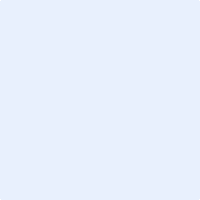 